10.09.2020թ. դրությամբ12-L                                                                 ԹԻԿՆԱՊԱՀԻ ԵՎ ՊԱՀՆՈՐԴԻ ՈՐԱԿԱՎՈՐՄԱՆ                                                                                                                               ՍՏՈՒԳՄԱՆ ՀԱՆՁՆԱԺՈՂՈՎԻ ԿԱԶՄԸ ԵՎ                                                                 ՀԱՆՁՆԱԺՈՂՈՎԻ ԿԱՆՈՆԱԴՐՈՒԹՅՈՒՆԸ                                                                 ՀԱՍՏԱՏԵԼՈՒ ՄԱՍԻՆ Ղեկավարվելով Հայաստանի Հանրապետության կառավարության 2012թ. դեկտեմբերի 27-ի թիվ 1671-Ն որոշման հավելվածով հաստատված կարգի 3-րդ կետի պահանջներով և  ՀՀ վարչապետի 2018թ. հունիսի 11-ի ՀՀ ոստիկանության կանոնադրությունը հաստատելու մասին թիվ 751-Լ որոշմամբ հաստատված հավելվածի 20-րդ կետի 8-րդ ենթակետով․Հ Ր Ա Մ Ա Յ Ո Ւ Մ   ԵՄ՝   1. Ստեղծել թիկնապահի և պահնորդի որակավորման ստուգման հանձնաժողով հետևյալ կազմով`    -    ՀԱԱԳՎ պետի պարտականությունները ժամանակավոր կատարող, ոստիկանության գնդապետ Է. Պետրոսյան  հանձնաժողովի նախագահ,    - ՀՀ ոստիկանության հասարակական անվտանգության ապահովման                               գլխավոր վարչության հասարակական կարգի ապահովման վարչության                               պետի  տեղակալ, ոստիկանության գնդապետ Վ.Սահակյան հանձնաժողովի նախագահի տեղակալ,   - ՀՀ ոստիկանության պետական պահպանության գլխավոր վարչության                              ծառայության վարչության պետի տեղակալ, ոստիկանության մայոր  Ա. Մարտիրոսյան,  	 - ՀՀ ոստիկանության հասարակական անվտանգության ապահովման                              գլխավոր վարչության կազմակերպական բաժնի պետի տեղակալ, ոստիկանության գնդապետ  Տ.Սահակյան,	- ՀՀ ոստիկանության հասարակական անվտանգության ապահովման                               գլխավոր վարչության հասարակական կարգի ապահովման վարչության                              լիցենզավորման և թույլտվության աշխատանքների կազմակերպման                              բաժնի պետ,  ոստիկանության փոխգնդապետ Ա.Նազարյան,	- ՀՀ ոստիկանության շտաբի կազմակերպական-վերլուծական վարչության բարեփոխումների և կառավարչական որոշումների համակարգման բաժնի ՀԿՀ ավագ տեսուչ, ոստիկանության մայոր Ա.Մելիքյան  - ՀՀ ոստիկանության կրթահամալիրի ուսումնական կենտրոնի                               Ընդհանուր պատրաստականություն կրթաճյուղի պետ, ոստիկանության                              գնդապետ Ա.Ալեքսանյան,     - ՀՀ ոստիկանության հասարակական անվտանգության ապահովման                              գլխավոր վարչության հասարակական կարգի ապահովման վարչության                             լիցենզավորման և թույլտվության աշխատանքների կազմակերպման                               բաժնի մասնավոր պահնորդական գործունեության վերահսկողության                             բաժանմունքի ավագ տեսուչ, ոստիկանության ավագ լեյտենանտ Ա.Աղաջանյան հանձնաժողովի քարտուղար:2. Հաստատել թիկնապահի և պահնորդի որակավորման ստուգման հանձնաժողովի կանոնադրությունը՝ համաձայն հավելվածի:3. Հրամանը հայտարարել թիկնապահի և պահնորդի որակավորման ստուգման հանձնաժողովի անդամներին:ԺԱՄԱՆԱԿԱՎՈՐ ՊԱՇՏՈՆԱԿԱՏԱՐՈՍՏԻԿԱՆՈՒԹՅԱՆ ԳՆԴԱՊԵՏ                                                                      Ա.ՍԱՐԳՍՅԱՆ                                                              	  25__02___2020թ.                                                          	 ք.Երևան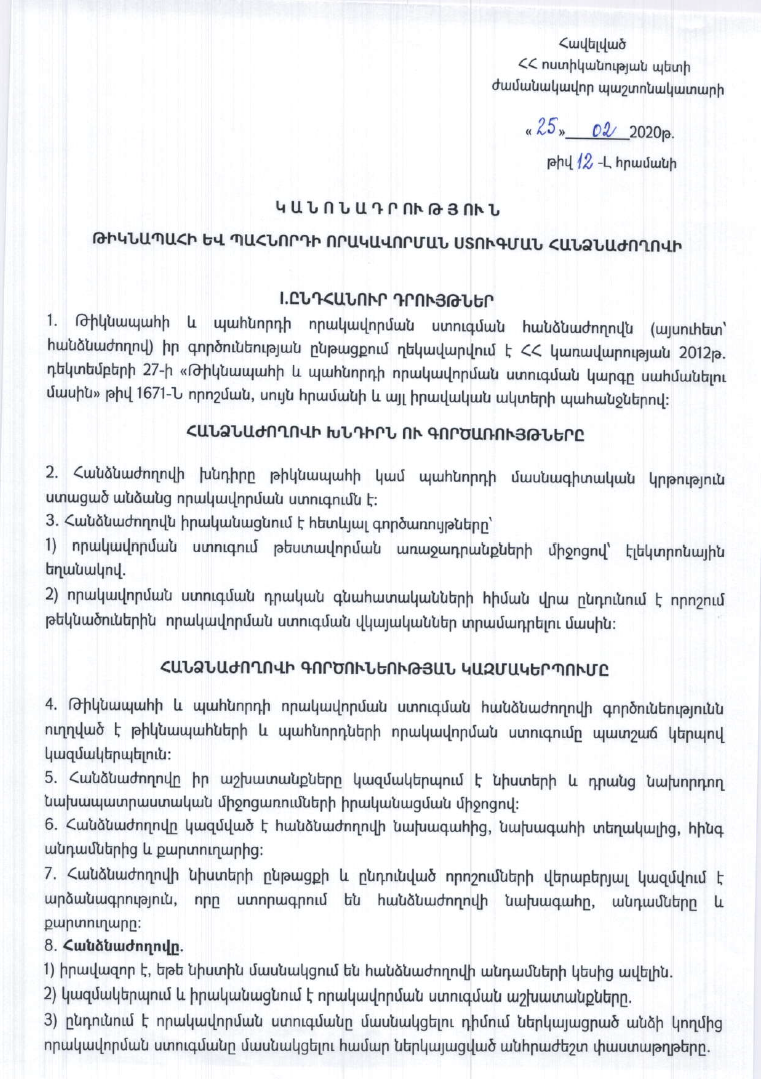 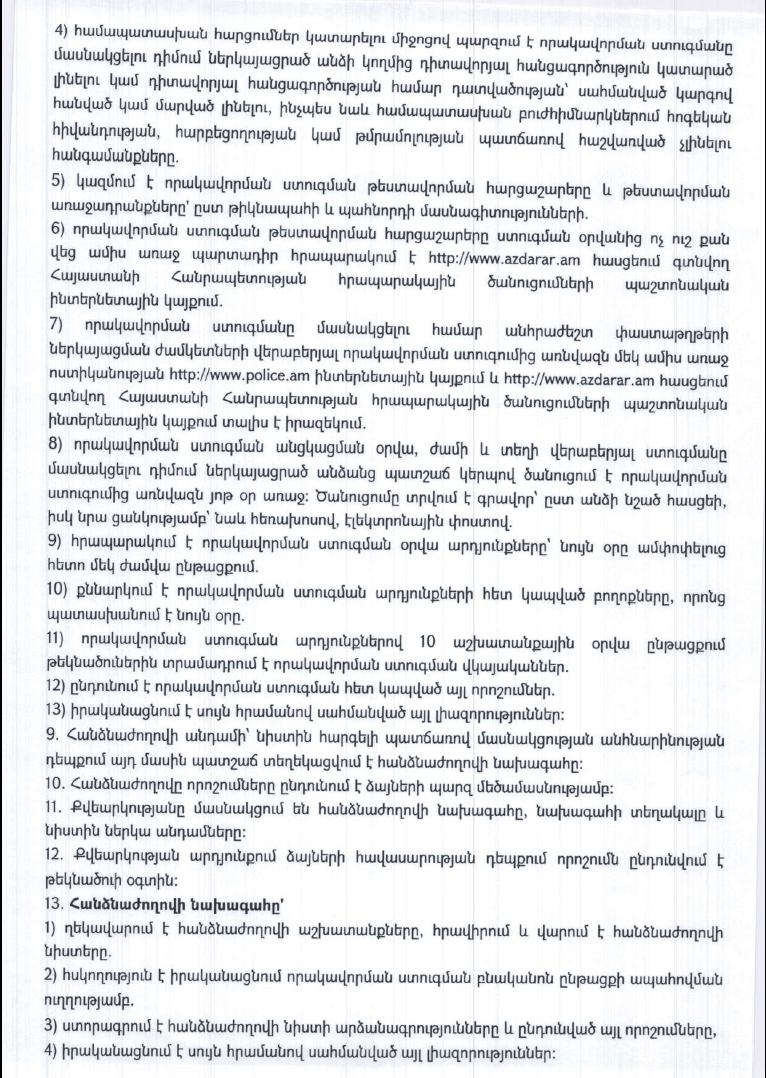 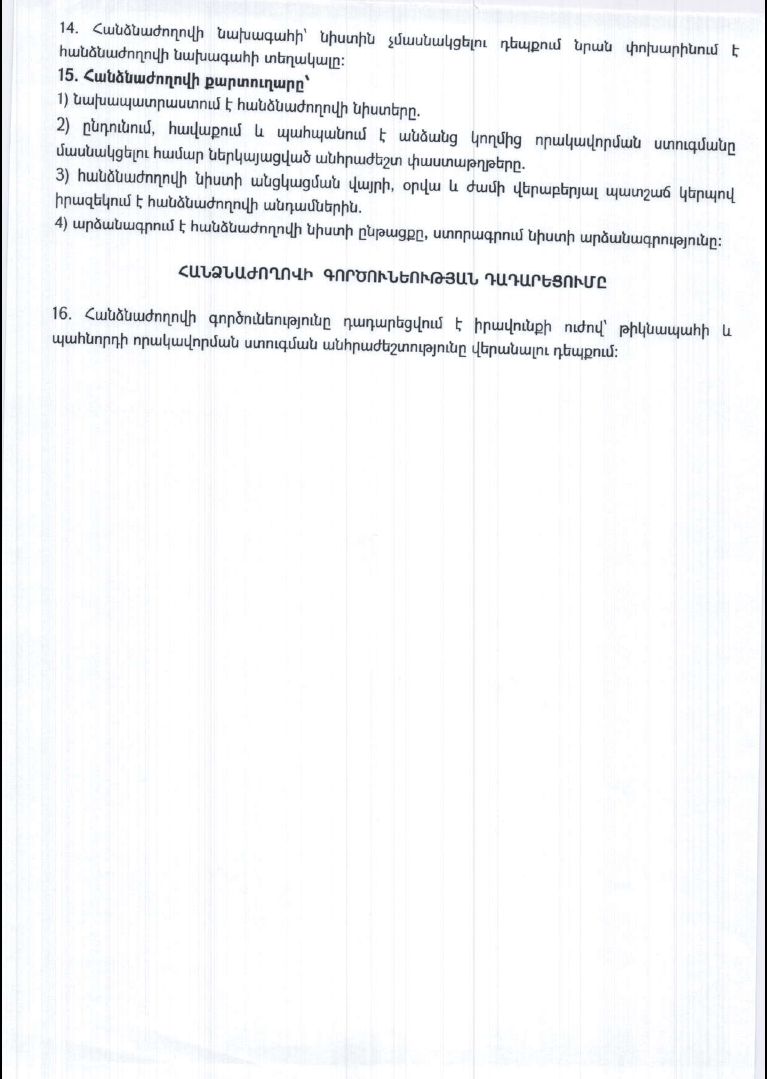 	_______________________________________(Հավելվածը խմբագրվել է 10.09.2020թ. թիվ 33-Լ հրամանի հիման վրա)